Do you want to be part of the biggest event for Women across Blackpool Fylde and Wyre in 2015?Women of all ages from Blackpool, Fylde and Wyre are coming together to celebrate International Women’s Day 2015. Last year we had an amazing day and overwhelmed that over 700 women attended the event which showcased the range of services, businesses and organisations that support women across the region. We will celebrate the success of women from across the World and provide interactive activities for all women. The program will include local celebrities, performers and stalls tailored at showcasing health, recreation, fitness and wellbeing, education, employment and life skills with media coverage from radio and newspapers.  This is a fantastic opportunity to showcase your organisation to this female-only event. Stalls cost will range from £20 - £50 depending upon the size of your organisation/business and free if you are a voluntary organisation.  All proceeds will be donated to local women’s charities.   We are expecting that demand will be high to participate in this fabulous event and the opportunity to attend is a chance not to be missed. Please complete the following information no later than Friday 20th February 2015. Kindly note application does not guarantee a place.Name of Organisation:Address:Email:Telephone/Mobile:Lead person (For communication purposes):Description of the stall (Please describe the function of the stall, for example is it to share information, taster session or will it be activity based…)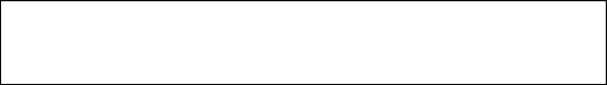 Please tell us why you should be part of this event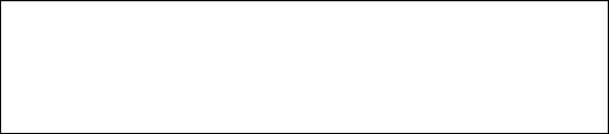 Please return completed form to:  sue.thompson1968@gmail.com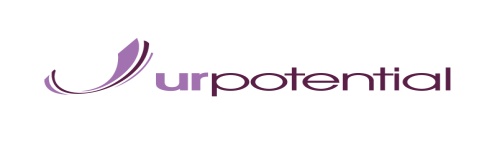 